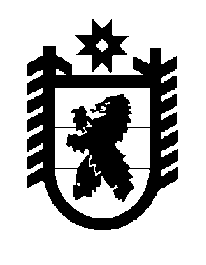 Российская Федерация Республика Карелия    ПРАВИТЕЛЬСТВО РЕСПУБЛИКИ КАРЕЛИЯПОСТАНОВЛЕНИЕот 28 декабря 2012 года № 415-Пг. Петрозаводск Об определении уровней, установленных в качестве критериев выравнивания расчетной бюджетной обеспеченности муниципальных районов (городских округов) на 2013 годВ соответствии со статьей 3 Закона Республики Карелия от                        31 декабря 2009 года № 1354-ЗРК "О бюджетном процессе в Республике Карелия" Правительство Республики Карелия п о с т а н о в л я е т:Определить на 2013 год в качестве критериев выравнивания расчетной бюджетной обеспеченности муниципальных районов (городских округов) следующие уровни, применяемые при расчетной дотации на выравнивание бюджетной обеспеченности муниципальных районов (городских округов) (далее – дотации) в соответствии со статьей 5 Закона Республики Карелия от 1 ноября 2005 года № 915-ЗРК                        "О межбюджетных отношениях в Республике Карелия":средний уровень бюджетной обеспеченности муниципальных районов (городских округов), применяемый на первом этапе расчета дотаций, в размере 0,86;максимально возможный уровень бюджетной обеспеченности муниципальных районов (городских округов), применяемый на втором этапе расчета дотаций, в размере 0,92.            Глава Республики  Карелия                                                            А.П. Худилайнен